Program:12:30		Registrace 13:00	Seminář na téma: Institut „nepřijatelnosti“ – ke sněmovnímu tisku 237 – soudní řád správní Svou účast prosím potvrďte na e-mail: vavrovam@psp.cz do 14. ledna 2020.Vstup do budovy (vchod recepce Sněmovní 4) pouze s platným občanským průkazem. Marek Benda v. r. předseda Ústavně právního výboruPARLAMENT ČESKÉ REPUBLIKYPOSLANECKÁ SNĚMOVNA20208. volební obdobíP O Z V Á N K Ana seminář pod záštitou předsedy Poslanecké sněmovny Parlamentu ČR a Ústavně právního výboru Poslanecké sněmovny Parlamentu ČRna téma „Institut „nepřijatelnosti“ – ke sněmovnímu tisku 237 – soudní řád správní“,který se koná ve čtvrtek 16. ledna 2020 od 13:00 hodinv budově Poslanecké sněmovny Parlamentu České republiky v zasedací místnosti č. 55/A přízemí, Sněmovní 4, 118 26 Praha 1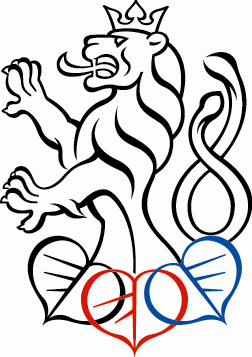 